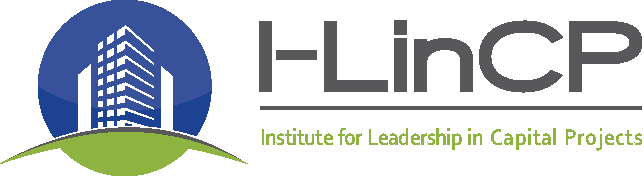 I-LinCP Facilitator Duties are to:Attend entire event (e.g. both days of the LinCP Forum)Facilitate discussion for about 20-30 minutes after a panel discussion.  You will ask 2-3 questions to those at your table:What stood out for you from what you’ve heard?What can you add to the conversation around addressing any issues?What questions or concerns do you have on this subject?Take notes during discussion.Participate during open discussion by highlighting key points about what was discussed.